EBEEM APPEAL FORMDate of exam:Time of exam:Candidate Name:Grounds for appeal – Please indicate which:               Misadministration                 Bias               Impropriety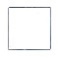 Grounds for appeal – Please indicate which:               Misadministration                 Bias               ImproprietyGrounds for appeal – Please indicate which:               Misadministration                 Bias               ImproprietyDetailed description from candidate why the decided outcome is incorrect:Detailed description from candidate why the decided outcome is incorrect:Detailed description from candidate why the decided outcome is incorrect:Signature:Date:Signature:Date:Signature:Date: